«О, Волга – русская река!»     В один из сентябрьских дней с детьми старшего дошкольного возраста мы путешествовали  по берегам русской реки Волги под песню «Течет река Волга» в исполнении  В.Преснякова .  Используя игры,  дети познакомились с местом, где берет начало наша река и куда впадает, проплыли вниз по течению, узнав какие города расположены на берегах.  Рассмотрели иллюстрацию картины И.Репина «Бурлаки на Волге», узнали о нелегком труде людей живших много лет тому назад, прослушав отрывок из песни «Эх, ухнем» в исполнении Ф.Шаляпина. бурлаки ушли с Волги, но хорошо, что они и эта песня остались в красках и звуках, осталась память. О нашей красивой реке написаны песни и частушки. Путешествие детей закончилось исполнением веселых частушек о Волге и бережном к ней отношении. Ребята получили положительные эмоции и пополнили свои знания о реке, на которой расположен наш город.Мелюкова Н.Н.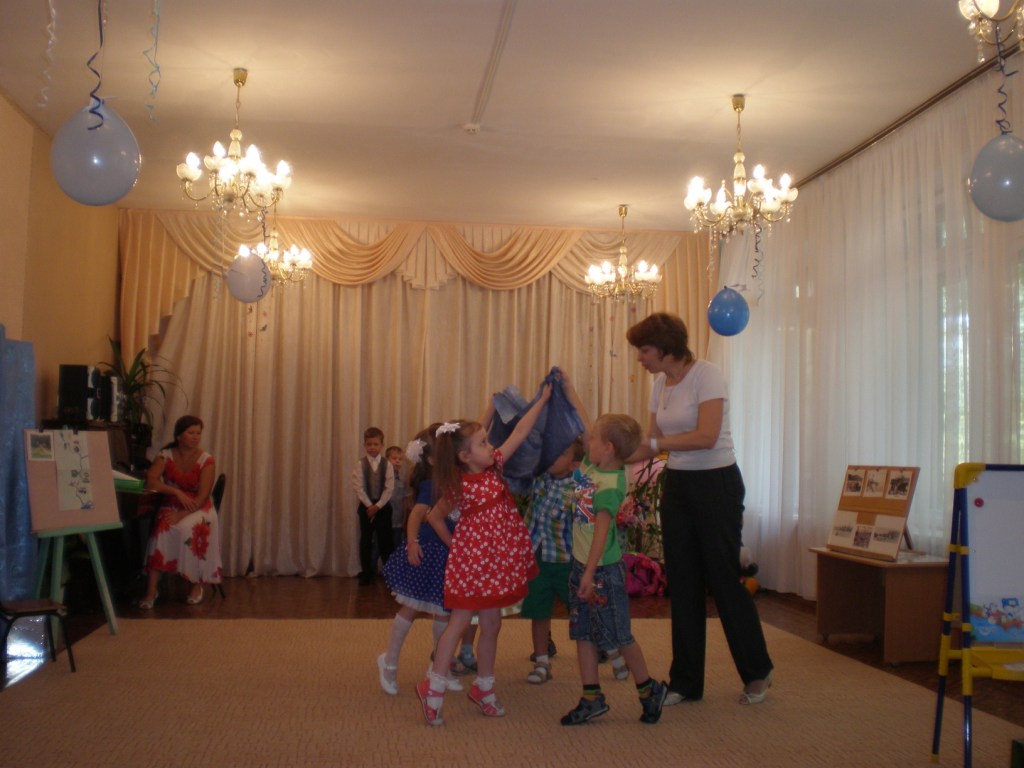 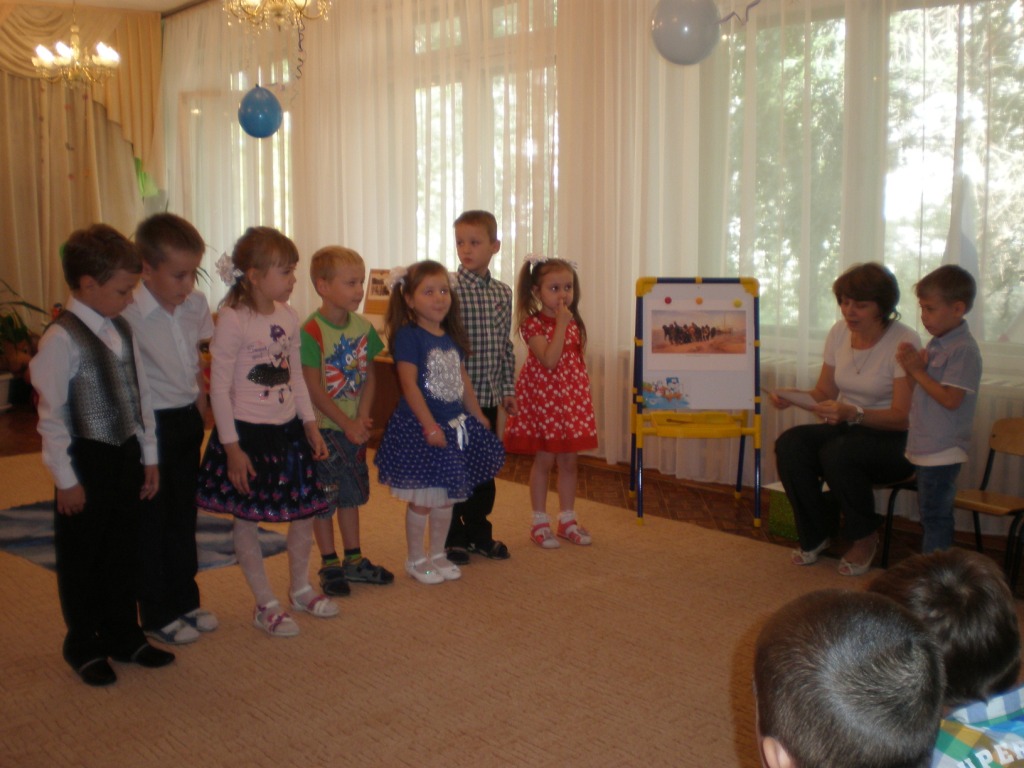 Сентябрь  2014Иллюстрация к сказке С.Я. Маршака «Сказка о глупом мышонке».       Дети моей группы очень любят,  когда к ним в гости приходит  «Волшебный квадратик».  Придя в гости «Квадратик» напомнил детям об одном маленьком непослушном мышонке, дети решили изменить конец этой сказки и сделать тетю Кошку доброй и заботливой, которая стала дружить с мышками, а потом  мы с детьми сделать работу в технике оригами  с героями  из произведения. Вот такая работа была сделана Денисом Ф. и Ангелиной Гр.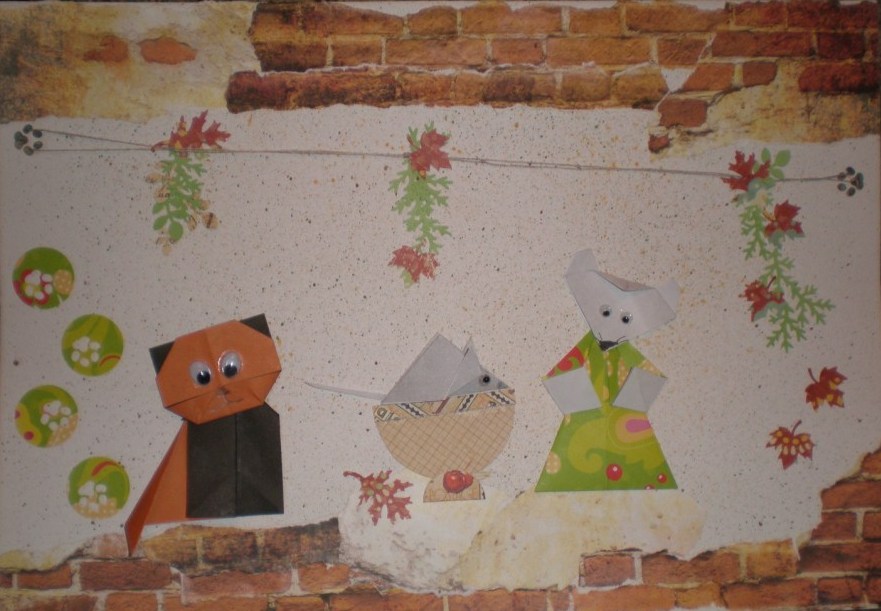 20.10.2014